Развлекательная анимационная программа для самых драйвовых девчонок и мальчишек 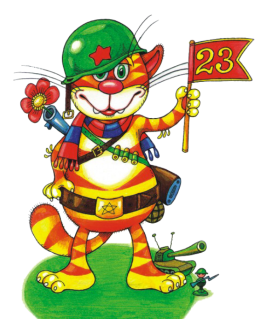 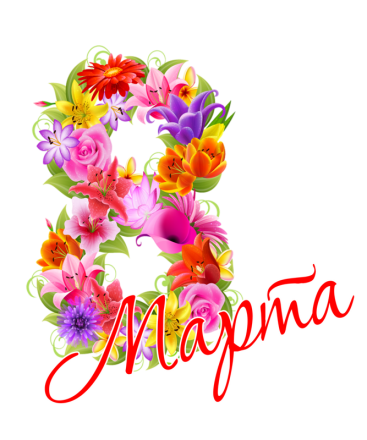 на агроусадьбе «Серая Шейка»«МАРТФЕЛЬ»В одной программе мы объединим праздник защитников Отечества, Международный женский день, и, конечно же, не забудем о Масленице! Наши аниматоры приготовили для вас незабываемую вечеринку с диско-пати, улётными конкурсами и массой сюрпризов! В программе: Like-Батл;Диско-Party;Челлендж 23*8;Шаро-бум и другие игры и конкурсы; Посещение «Зверополиса»;Богатрыские забавы; Девчачьи мимимишности; Сжигание чучела; Ароматный чай с масленичными блинчиками от хозяйки усадьбы; Проезд автобусом тур.класса. 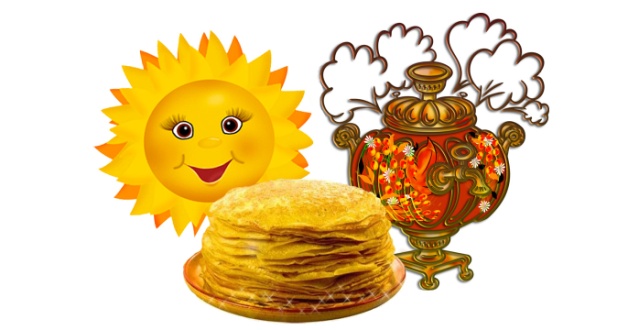 Стоимость программы: 35,00 BYN/чел. при группе от 35 чел. Продолжительность программы - ориентировочно 2 часаг. Могилев, пр-т Мира, 6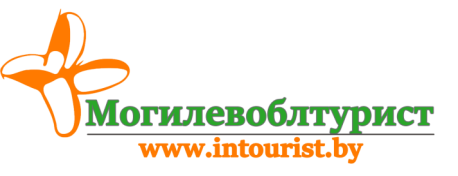 8 0222 64-72-80  +37529 184-84-78 ,+37533 690-00-36mog-intourist@mail.ru